General Risk Assessment Form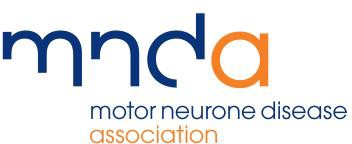 Risk Assessment MatrixLikelihood x Severity = Risk Green = low riskYellow = medium risk Red = high riskLocationDate of assessmentNo. of people working in locationPersons presentDescription of locationLocation InformationLocation InformationIs the location (building) wholly under Association control?If no to the above, who is responsible for the building (owner/management company)?Description of hazardPeople affected & howExisting controlsAssessment of riskAssessment of riskAssessment of riskFurther control requiredRevised assessment of riskRevised assessment of riskRevised assessment of riskDescription of hazardPeople affected & howExisting controlsL/hoodConseqRisk LevelFurther control requiredL/hoodConseqRisk LevelFireElectrical systemsAccidentsFirst aid provision, trained first aidersViolence and aggressionViolence and aggression - out of hours alarmcall-outsPassenger lift maintenancePassenger lift breakdownDescription of hazardPeople affected & howExisting controlsAssessment of riskAssessment of riskAssessment of riskFurther control requiredRevised assessment of riskRevised assessment of riskRevised assessment of riskDescription of hazardPeople affected & howExisting controlsL/hoodConseqRisk LevelFurther control requiredL/hoodConseqRisk LevelLone workingAccess to building out of hoursElectrical equipment Computers, printers, copiers, faxes, kitchenappliances, fans etcStress Work related stressSlips, trips & falls Entrance,walkways, stairsOutside areasCar park, smokingarea, access to officesLitter pickingNew/Expectant mothers & young personsManual HandlingDeliveries, office supplies etc.Display Screen EquipmentVDU workstationsDescription of hazardPeople affected & howExisting controlsAssessment of riskAssessment of riskAssessment of riskFurther control requiredRevised assessment of riskRevised assessment of riskRevised assessment of riskDescription of hazardPeople affected & howExisting controlsL/hoodConseqRisk LevelFurther control requiredL/hoodConseqRisk LevelWorking at height Ladders, steps,special means of accessOffice storage Filing cabinets/tambas, racking andstorage roomsAsbestosPresence ofGas appliancesBoilerSubstances hazardous to health Chemicals, copiertoner, printer tonerHygiene & welfareHygiene facilities, kitchen, rest area,outside clothingEnvironmental factors Temperature, ventilation,lighting, noiseHousekeeping Cleaning, waste disposal, workplaceinspectionsDescription of hazardPeople affected & howExisting controlsAssessment of riskAssessment of riskAssessment of riskFurther control requiredRevised assessment of riskRevised assessment of riskRevised assessment of riskDescription of hazardPeople affected & howExisting controlsL/hoodConseqRisk LevelFurther control requiredL/hoodConseqRisk LevelPersonal SafetyAccess to building, violenceExternal maintenance Access to roof, high level external areasMaintenance work (internal) Ongoing maintenance, remodelling workReview periodAssessor NameDate of next reviewJob TitleSignature and dateAssessor NameJob TitleSignature and date